September 2022Renewal justification statement – Assessment leasesWhen to use this formComplete this renewal justification statement (RJS) form if you are applying to renew an assessment lease under the Mining Act 1992. A completed RJS form must accompany an application for renewal of an assessment lease. For information on how to prepare this statement, refer to the Guide to completing a renewal justification statement.  This form has been prepared in accordance with cl23(1)(e) of the Mining Regulation 2016 and the Policy on the grant and renewal of mineral and coal assessment leases. The information provided in the RJS may be taken in account by the decision-maker when considering whether to grant or refuse the renewal application. Note: This form is not applicable to petroleum assessment leases granted under the Petroleum (Onshore) Act 1991. Assessment lease detailsActivities conducted in the current termPlease respond to either 2.1 or 2.2 depending on the format of the approved work program for the current term i.e. if the approved work program for the current term is in accordance with Minimum Standards (in the five-stage exploration model) or in a previous format. Is the approved work program for current term in accordance with the Minimum Standards (generally where the relevant application was lodged after 1 January 2020)? 	Yes – complete section 2.1. 	No – the approved work program for the current term in is a previous format (generally where the relevant application was lodged before 1 January 2020) - complete section 2.2. Activities in the current term – where the work program is in the five-stage exploration modelIn the table below, tick the boxes for the exploration, environmental management and rehabilitation, and community consultation activities proposed, completed and commenced, provide a summary of activities and the actual expenditure for those activities for the current term only. Exploration activities in the current term – where the work program is not in the -five stage exploration modelIn the table below, list the exploration activities proposed, completed and commenced and provide the esimated and actual expenditure of exploration activities for the current term only. Map of exploration activities completed or commenced in the current termProvide a map of exploration activities completed and commenced in the current term. The map must show locations of activities completed and commenced in the current term, the boundary of the lease, and the location of any targets and/or prospects.Summary of results and conclusionsProvide a summary of results and conclusions of exploration activities conducted during the current term. Summary of known and potential resourcesProvide a summary on the prospectivity of the assessment lease area including the known and/or potential resources.Summary of potential for development of resources Provide a summary on the potential for the development of resources.Statement giving the reasons for which the applicant considers the renewal to be justifiedAssessment lease policyThe following questions relate to the Policy on the grant and renewal of mineral and coal assessment leases. Both the ‘General assessment lease criteria’ and the ‘Renewing an assessment lease’ criteria need to be addressed, where relevant.  Has the resource/reserve statement consistent with the JORC Code (or other relevant international standard) been updated in the current term?Has the conceptual mine plan based on the resource/reserve statement been updated in the current term?Has the prefeasibility, feasibility or evaluation study based on the conceptual mine plan been updated?Does the assessment lease area sought for renewal coincide approximately with what would be required for a mining lease, including infrastructure areas and buffer zones?Are there factors preventing progressing the mineral resource to development application and mining lease application stage? Does the proposed work program meet the Minimum Standards by nominating stage 5 activities, propose activities aimed at progressing the mineral resource toward mining status or improve the feasibility of extraction? Is the proposed work program appropriate for the term sought? Has the holder completed their approved work program during the current term?  Has the holder completed their approved work program during the previous term, and can demonstrate, with reference to the Minimum Standards, reasonable progress in advancing a project towards mining status?Document controlApproved by: Executive Director, Assessments and Systems under delegation from the Minister administering the Mining Act 1992.CM9 Reference: RDOC22/202039Assessment lease detailsAssessment lease detailsAssessment lease detailsAssessment lease detailsAL numberActActivities proposed, completed and commenced in the current termActivities proposed, completed and commenced in the current termActivities proposed, completed and commenced in the current termActivities proposed, completed and commenced in the current termActivities proposed, completed and commenced in the current termActivities proposed, completed and commenced in the current termActivities proposed, completed and commenced in the current termActivities proposed, completed and commenced in the current termActivities proposed, completed and commenced in the current termDesktop studiesMappingSamplingGeophysics – AirborneGeophysics – GroundDrillingEnvironmental management and rehabilitation activitiesCommunity consultation activitiesProposedCommencedCompletedSummary of activitiesActual expenditure (inclusive of exploration, environmental and community activities)Actual expenditure (inclusive of exploration, environmental and community activities)Actual expenditure (inclusive of exploration, environmental and community activities)Actual expenditure (inclusive of exploration, environmental and community activities)Actual expenditure (inclusive of exploration, environmental and community activities)Actual expenditure (inclusive of exploration, environmental and community activities)Actual expenditure (inclusive of exploration, environmental and community activities)Actual expenditure (inclusive of exploration, environmental and community activities)$      Exploration activities proposed in the work program for the current term Estimated expenditureExploration activities completed and commenced in the current termActual expenditureYes. Outline what level the resource/reserve is currently classified as. Provide details of the resource/reserve statement or refer to other documentation if previously provided e.g. with annual exploration report.No. Outline what level the resource/reserve is currently classified as. Descibe what progress has been achieved towards updating the resource/reserve estimate during the current term.Yes. Provide details of the conceptual mine plan, or the changes to the plan, or refer to other documentation if previously provided e.g. with annual exploration report.No. Describe what progress has been achieved towards updating the conceptual mine plan in the current term. Yes. Provide details of the updated prefeasibility or evaluation study or refer to other documentation if previously provided e.g. with annual exploration report. No. Describe what progress has been achieved towards updating the prefeasibility or evaluation study during the current term. Yes. No. Describe any changes during the current term which may impact the area of a future proposed mining lease application, and append a map for clarity. Yes. Briefly explain (with reference to reasons specified in policy). No.  Briefly explain.Yes. Briefly explain. No.  Briefly explain.Yes. Briefly explain. No.  Briefly explain.No. Explain and provide (or reference to) evidence why the approved work program was not completed, referencing valid extenuating factors specified in the renewal policy. Amendment scheduleAmendment scheduleAmendment scheduleDateVersion #AmendmentSeptember 20221.0First published (separated from exploration licences)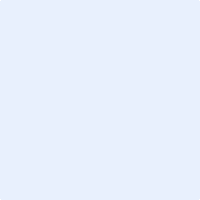 